Załącznik nr 1 do PROCEDURY BEZPIECZEŃSTWA OBOWIĄZUJACEJPODCZAS PANDEMII COVID-19
W SZKOLE PODSTAWOWEJ IM. HENRYKA SIENKIEWICZAW WIERZCHLESIEProcedury postępowania w roku szkolnym 2021/2022 w Zespole Szkolno Przedszkolnym w Wierzchlesie, z uwzględnieniem zaleć i wytycznych MEiN, MZ i GIS dla szkół podstawowych i ponadpodstawowych – tryb pełny stacjonarny. Procedury przygotowano oparciu o przepisy przejściowe Wytyczne MEiN, MZ i GIS dla szkół podstawowych i ponadpodstawowych obowiązujące od 1 września 2021 r. Wytyczne MEiN, MZ i GIS dla szkół podstawowych i ponadpodstawowych obowiązujące od 1 września 2021 r. - Ministerstwo Edukacji i Nauki - Portal Gov.pl (www.gov.pl)Ogólne zasady: Organizacja zajęć Do szkoły może uczęszczać uczeń bez objawów infekcji lub choroby zakaźnej oraz gdy niezostał nałożony na niego obowiązek kwarantanny lub izolacji domowej. Rekomenduje się, o ile to możliwe, ograniczenie korzystania z transportu publicznego na rzecz pojazdów prywatnych, przemieszczania się pieszo oraz środkami indywidualnymi z zachowaniem zasad bezpieczeństwa (rower, hulajnoga).Uczniowie mogą być przyprowadzani do szkoły i z niej odbierani przez opiekunów bez objawów infekcji lub choroby zakaźnej oraz gdy nie został nałożony na nich obowiązek kwarantanny lub izolacji domowej. W drodze do i   opiekunowie z dziećmi oraz uczniowie przestrzegają aktualnych przepisów prawa dotyczących zachowania w przestrzeni publicznej.Przy wejściu do budynku szkoły należy zamieścić informację o obowiązku dezynfekowania rąk oraz instrukcję użycia środka dezynfekującego. Wszystkim należy umożliwić skorzystanie z płynu do dezynfekcji rąk. Pracownik obsługi każdemu wchodzącemu dezynfekuje ręce z płynem z rozpylaczem automatycznym. Opiekunowie odprowadzający dzieci mogą wchodzić do budynku szkoły lub na teren szkoły, zachowując zasady:1 opiekun z dzieckiem/dziećmi, w klasie pierwszejdystans od kolejnego opiekuna z dzieckiem/dziećmi min. 1,5 m,dystans od pracowników szkoły min. 1,5 m, opiekunowie powinni przestrzegać obowiązujących zasad związanych z bezpieczeństwem zdrowotnym obywateli ,m.in. stosować środki ochronne w postaci maseczek oraz dezynfekować ręce lub użyć rękawiczek jednorazowych.Rodzice mają obowiązek zaopatrzyć dziecko w maseczki do zastosowania w przestrzeni publicznej (zgodnie z aktualnymi przepisami prawa) oraz w przestrzeni wspólnej szkoły, gdy nie ma możliwości zachowania dystansu.Ogranicza się do  niezbędnego minimum, przebywanie w szkole osób z zewnątrz (tylko osoby bez objawów infekcji lub choroby zakaźnej). Są one zobowiązane do zastosowania środków ochronnych (maseczki), zachowania dystansu od innych osób (min. 1,5 m) oraz przebywania w wyznaczonych obszarach szkoły. Dodatkowo zaleca się dezynfekcję rąk lub użycie rękawiczek jednorazowych.W ramach zapewnienia szybkiej i skutecznej komunikacji z opiekunami ucznia, każdy wychowawca przygotowuje listę z numerami telefonów, w miejscu dostępnym dla nauczycieli uczących dzieci. Szkoła posiada termometr bezdotykowy i dezynfekowanie go po użyciu w danej grupie. Dopuszcza się używanie innych urządzeń do bezdotykowego pomiaru temperatury.Jeżeli pracownik szkoły zaobserwuje u ucznia objawy mogące wskazywać na infekcję dróg oddechowych (w szczególności temperatura powyżej 38°C, kaszel, duszności),należy odizolować ucznia w gabinecie profilaktycznym jest to  odrębne pomieszczenie które zapewnia min. 2 m odległości od innych osób, i niezwłocznie powiadomić rodziców/opiekunów o konieczności pilnego odebrania ucznia ze szkoły (rekomendowany własny środek transportu).Należy zapewnić taką organizację pracy i jej koordynację, która umożliwi zachowanie dystansu między osobami przebywającymi na terenie szkoły, szczególnie w miejscach wspólnych, i ograniczy gromadzenie się uczniów na terenie szkoły. W szkole wyznaczono strefy wejść dla poszczególnych klas- uczniowie klas 1-7a korzystają z głównego wejścia - uczniowie 7b-8 korzystają z wejścia od sali gimnastycznej i tam też mają wyznaczone szatnie.Każda klasa ma swoją szatnię w której pozostawia obuwie w workach na wieszakach .Harmonogram/plan dnia dla danej klasy, uwzględnia m.in.:godziny przychodzenia i wychodzenia ze szkoły – zgodnie z planem nauczania najwcześniej 7:45.korzystanie z przerw (nie rzadziej niż co 45 min) – uczniowie korzystają z przerw jednocześnie z zachowaniem dystansu w swoich klasowych sektorach korzystanie ze stołówki szkolnej – uczniowie obiad jedzą w podziale na dwie tury ( 2 przerwy obiadowe) podczas pierwszej jedzą uczniowie klas 1-4 a podczas drugiej uczniowie klas 5-8. Obiady są nałożone na talerze rozmieszczone z zachowaniem dystansu pomiędzy jedzącymi. Po każdej grupie jest dezynfekowana stołówka zajęcia na boisku. - Uczniowie uczestniczą w zajęciach w podziale na grupy korzystają z niego w grach sportowych nie wymagających bliskiego kontaktu.Jedna grupa uczniów (klasa) przebywa w wyznaczonej i stałej sali, a do grupy przyporządkowani dochodzą nauczyciele uczący z zachowaniem zasad dezynfekcji, dystansu, wietrzenia sal. W salach lekcyjnych, w których zajęcia prowadzą różni nauczyciele, stosuje się:zachowanie odległości między stolikiem nauczyciela a ławkami uczniów, co najmniej 1,5 m, chyba, że pomiędzy stolikiem nauczyciela a ławkami uczniów znajduje się przegroda o wysokości co najmniej 1 m, licząc od powierzchni stolika,pozostawienie wolnej ławki w bezpośrednim sąsiedztwie stolika nauczyciela,przed rozpoczęciem zajęć zdezynfekowanie powierzchni dotykowej biurka nauczyciela,ograniczenie przemieszczania się nauczyciela pomiędzy ławkami uczniów,w miarę potrzeby zapewnienie nauczycielowi maseczek, rękawiczek jednorazowych lub środków do dezynfekcji rąk przez pracodawcę.Bezwzględnie obowiązują ogólne zasady higieny: częste mycie rąk (po przyjściu do szkoły należy bezzwłocznie umyć ręce), ochrona podczas kichania i kaszlu oraz unikanie dotykania oczu, nosa i ust.Przedmioty i sprzęty znajdujące się w sali, których nie można skutecznie umyć, uprać lub dezynfekować, należy usunąć lub uniemożliwić do nich dostęp.Uczeń posiada własne przybory i podręczniki, które w czasie zajęć mogą znajdować się na stoliku szkolnym ucznia, w tornistrze lub we własnej szafce, jeżeli dana klasa posiada szafki. Uczniowie nie mogą wymieniać się przyborami szkolnymi między sobą. Przybory i podręczniki można zostawiać w szkole, kiedy uczeń wraca do domu.Infrastruktura szkoły, sprzęt i przybory sportowe muszą być regularnie czyszczone z użyciem wody z detergentem lub innych środków dezynfekujących. W sali gimnastycznej podłoga powinna być myta przy użyciu wody z detergentem lub zdezynfekowana po każdym dniu zajęć, a używany sprzęt sportowy – po każdym jego użyciu przez daną klasę. Należy wietrzyć sale, części wspólne (korytarze)co najmniej raz na godzinę, w czasie zajęć i podczas przerwy, a także w dni wolne od zajęć. W szkole stosuje się wietrzenie sal lekcyjnych na każdej przerwie, a korytarzy podczas lekcji. W miarę sprzyjających warunków atmosferycznych lekcje odbywają się przy uchylonych oknach.Zaleca się korzystanie przez uczniów z boiska szkolnego oraz pobyt na świeżym powietrzu na terenie szkoły.Nauczyciele w miarę możliwości organizują  wyjścia w miejsca otwarte, np. park, las, tereny zielone, z zachowaniem dystansu od osób trzecich oraz zasad obowiązujących w przestrzeni publicznej. Należy unikać wyjść grupowych i wycieczek do zamkniętych przestrzeni z infrastrukturą, która uniemożliwia zachowanie dystansu społecznego. Podczas realizacji zajęć, w tym zajęć wychowania fizycznego i sportowych, w których nie można zachować dystansu, w miarę możliwości rezygnuje się z ćwiczeń i gier kontaktowych.Uczeń nie powinien zabierać ze sobą do szkoły niepotrzebnych przedmiotów. Ograniczenie to nie dotyczy dzieci ze specjalnymi potrzebami edukacyjnymi, w szczególności z niepełnosprawnościami. W takich przypadkach należy dopilnować, aby dzieci nie udostępniały swoich zabawek innym, natomiast opiekunowie dziecka powinni zadbać o regularne czyszczenie (pranie lub dezynfekcję) zabawki, rzeczy.Uczniowie klas 7b, 8a, 8b korzystają z szatni od strony byłego gimnazjum.Zajęcia świetlicowe odbywają się w świetlicy szkolnej, w miarę możliwości w grupach uczniów z danej klasy oraz w razie potrzeby w świetlicy szkolnej, przy sprzyjających warunkach korzystają z możliwości wyjść na zewnątrz. Do regulaminu korzystania z zajęć świetlicowych należy wprowadzono zapisy dotyczące zachowania bezpieczeństwa w czasie epidemii. Zaleca się w pierwszej kolejności regularne mycie rąk wodą z mydłem, ewentualnie dezynfekcję rąk. Świetlice należy wietrzyć (nie rzadziej niż co godzinę w trakcie przebywania dzieci w świetlicy), w tym w szczególności przed przyjęciem dzieci oraz po przeprowadzeniu prac porządkowych – czyszczenie przy użyciu wody z detergentem lub dezynfekcji. Personel kuchenny i pracownicy administracji oraz obsługi sprzątającej powinni ograniczyć do minimum kontakty z uczniami oraz nauczycielami. W przestrzeni wspólnej rekomenduje się stosowanie maseczki (najlepiej chirurgicznej). Ustalono  i upowszechniono zasady realizacji zajęć pozalekcyjnych organizowanych w szkole. Nie powinny odbywać się one w trakcie zajęć obowiązkowych szkoły, a po ich zakończeniu. Rekomenduje się organizację zajęć pozalekcyjnych w małych grupach lub w oddziałach klasowych, z zachowaniem ograniczeń, zakazów i nakazów przeciwepidemicznych. Przed rozpoczęciem i po zakończeniu tych zajęć – mycie i dezynfekcja powierzchni dotykowych oraz dokładne wietrzenie salUpowszechniono zasady korzystania z biblioteki szkolnej oraz godziny jej pracy, uwzględniając konieczny okres 2 dni kwarantanny dla książek i innych materiałów przechowywanych w bibliotekach.Dyrektor szkoły aktualizuje i  upowszechnia wewnętrzny regulamin - procedury funkcjonowania szkoły w czasie epidemii, z uwzględnieniem:specyfiki placówki, w tym realizacji zajęć pozalekcyjnych, konsultacji i zajęć w formie zdalnej,zaleceń wskazanych w przedmiotowych wytycznych,aktualnych przepisów prawa.Dyrektor szkoły wprowadził dodatkowe środki ostrożności dotyczące funkcjonowania w szkole dzieci z chorobami przewlekłymi lub niepełnosprawnościami, w porozumieniu z ich rodzicami/opiekunami prawnymi, tj.:- obowiązek zachowania dystansu podczas zajęć lekcyjnych, w świetlicy,- w przypadku braku możliwości zachowania dystansu w miejscach wspólnie użytkowanych, tj. podczas zajęć lekcyjnych, w świetlicy, na korytarzach, w szatni – obowiązek osłony ust i nosa maseczką.Higiena, czyszczenie i dezynfekcja pomieszczeń 
i powierzchniPrzy wejściu głównym umieszczono numer do kontaktu z inspekcją sanitarną w sprawie koronawirusa +48 22 25 00 115 oraz numery alarmowe 999, 112. Pracownik obsługi przy wejściu pilnuje, aby wszystkie osoby trzecie, w tym rodzice uczniów, które wchodzą do szkoły, dezynfekowały dłonie lub zakładały rękawiczki ochronne, miały zakryte usta i nos maseczką oraz nie przekraczały obowiązujących stref przebywania. Zapewniają regularne napełnianie dozowników z płynem do dezynfekcji.Uczniom zwraca się uwagę aby regularnie myli ręce wodą z mydłem, aby robili to uczniowie, w pierwszej kolejności po przyjściu do szkoły oraz szczególnie przed jedzeniem, po powrocie ze świeżego powietrza i po skorzystaniu z toalety. Pracownicy obsługi zapewniają regularne napełnianie dozowników z mydłem.Monitoruje się codzienne prace porządkowe, ze szczególnym uwzględnieniem utrzymywania w czystości sal zajęć, pomieszczeń sanitarno higienicznych, ciągów komunikacyjnych, dezynfekcji powierzchni dotykowych– poręczy, klamek i powierzchni płaskich, w tym blatów w salach i w pomieszczeniach spożywania posiłków, klawiatur, włączników.Monitoruje się codzienne wietrzenie sal i korytarzy, ze szczególnym uwzględnieniem zapewnienia bezpieczeństwa uczniom w czasie, gdy okna są otwarte. Wietrzenie przy otwartych oknach odbywa się na przerwach gdy nie na uczniów w klasie. W czasie lekcji okna są uchylone lub postawiane są dwie ławki uniemożliwiające uczniowie przewieszenie się przez parapet.Przeprowadzając dezynfekcję, przestrzega się zaleceń producenta znajdujących się na opakowaniu środka do dezynfekcji. Ściśle przestrzega się  czasu niezbędnego do wywietrzenia dezynfekowanych pomieszczeń i przedmiotów, tak aby uczniowie nie byli narażeni na wdychanie oparów środków służących do dezynfekcji.W pomieszczeniach sanitarnohigienicznych wywieszono plakaty z zasadami prawidłowego mycia rąk, a przy dozownikach z płynem do dezynfekcji rąk –instrukcje dezynfekcji.Na bieżąco pracownicy obsługi dbają o czystość  urządzeń sanitarnohigienicznych, w tym ich czyszczenie z użyciem detergentu lub dezynfekcję. Odbywa się to po wyjściu uczniów ze szkoły a także podczas lekcji gdy uczniowie są w klasie.Jeżeli na terenie szkoły uczniowie i pracownicy używają masek lub rękawic jednorazowych, należy zapewnić miejsca/pojemniki do ich wyrzucania. Zalecenia w tym zakresie zostały wskazane na stronie internetowej GIS:https://gis.gov.pl/zdrowie/koronawirus-zdrowie/informacje-i-zalecenia-pl/wytyczne-ws-postepowania-z-odpadami-w-czasie-wystepowania-zakazen-koronawirusem-sars-cov-2/Sale lekcyjne wietrzone są na każdej przerwie śródlekcyjnej, nie rzadziej niż co godzinę w trakcie przebywania dzieci w sali, w tym również przed rozpoczęciem zajęć.GastronomiaPrzy organizacji żywienia w szkole (stołówka szkolna, kuchnia, jadalnia i inne pomieszczenia przeznaczone na spożycie ciepłych posiłków), obok warunków higienicznych wymaganych przepisami prawa odnoszącymi się do funkcjonowania żywienia zbiorowego, dodatkowo należy wprowadzić zasady szczególnej ostrożności dotyczące zabezpieczenia pracowników. Pracownicy zachowują odpowiednią odległość stanowisk pracy wynosząca min. 1,5 m, a jeśli to niemożliwe – wykorzystują środki ochrony osobistej. Szczególną uwagę należy zwrócić na utrzymanie wysokiej higieny stanowisk pracy, opakowań produktów, sprzętu kuchennego, naczyń stołowych oraz sztućców, a także higieny osobistej. W przypadku kontaktu z uczniami i innymi pracownikami szkoły pracownicy gastronomii powinni stosować maseczkę (rekomendowane maseczki chirurgiczne).Osobom pracujące w kuchni i na stołówce myją często i dokładnie ręce wodą z mydłem i często dezynfekują osuszone dłonie środkiem na bazie alkoholu (min. 60%).Przy organizacji żywienia w szkole, obok warunków higienicznych wymaganych przepisami prawa odnoszącymi się do żywienia zbiorowego, personel kuchenny zobowiązany jest do:- stosowania środków ochrony osobistej;- utrzymania wysokiej higieny, mycia i dezynfekcji stanowisk pracy, opakowań produktów, sprzętu kuchennego;- mycia w zmywarce z dodatkiem detergentu, w temperaturze minimum 60o C lub wyparzania wielorazowych naczyń i sztućców.Posiłki wydawane są w stołówce szkolnej.Spożywanie posiłków odbywa się zmianowo zgodnie z ustalonym harmonogramem. Przed przyjściem następnej grupy blaty stołów i oparcia krzeseł są zdezynfekowane przez pracowników obsługi.Dania i sztućce podawane będą przez personel kuchni, układane na stoliku a porcje obiadowe na talerz ogranicza są przemieszczanie dzieci na stołówce do minimum.Dzieci mogą spożywać posiłki i napoje przyniesione z domu. Posiłki mogą być przynoszone w pojemnikach prywatnych i w nich spożywane.Ogranicza się organizowanie wspólnych poczęstunków oraz wspólnej degustacji potraw.Wielorazowe naczynia i sztućce myte są w zmywarce z dodatkiem detergentu, w temperaturze min. 60°C lub je wyparzać.  Szczególną zwraca się na utrzymanie wysokiej higieny mycia i dezynfekcji stanowisk pracy, opakowań produktów, sprzętu kuchennego, naczyń stołowych oraz sztućców.Postępowanie w przypadku podejrzenia zakażenia u pracowników Wszyscy pracownicy powinni zostać poinstruowani o zasadach wynikających z Wytycznych oraz wprowadzonych w szkole szczegółowych rozwiązań.Do pracy w szkole mogą przychodzić jedynie osoby bez objawów infekcji lub choroby zakaźnej oraz gdy nie mają nałożonego obowiązku kwarantanny lub izolacji domowej. W miarę możliwości podczas organizowania pracy pracownikom powyżej 60. roku życia lub z istotnymi problemami zdrowotnymi, które zaliczają osobę do grupy tzw. podwyższonego ryzyka, zastosowano rozwiązania minimalizujące ryzyko zakażenia (np. w miarę możliwości zmniejszenie dyżurów podczas przerw międzylekcyjnych, a w przypadku pracowników administracji w miarę możliwości praca zdalna).Przygotowano (m.in. wyposażenie w środki ochrony i płyn dezynfekujący) pomieszczenie lub wydzielić miejsce, w którym będzie można odizolować osobę w przypadku zaobserwowania objawów infekcji dróg oddechowych. – sala 114Pracownicy szkoły zostali poinstuowani, że w przypadku wystąpienia objawów infekcji lub choroby zakaźnej powinni pozostać w domu i skontaktować się z lekarzem podstawowej opieki zdrowotnej, aby uzyskać poradę medyczną, z której będą wynikały dalsze czynności dla pracownika (oraz powiadomić pracodawcę o nieobecności).W razie pogarszania się stanu zdrowia należy zadzwonić pod nr 999 lub 112.W przypadku wystąpienia u pracownika będącego na stanowisku pracy niepokojących objawów infekcji dróg oddechowych dyrektor szkoły w trybie natychmiastowym odsuwa go od wykonywanych czynności, kieruje do domu i informuje o konieczności pozostania w domu oraz kontaktu z lekarzem podstawowej opieki zdrowotnej (uzyskanie porady medycznej, z której będą wynikały dalsze czynności dla pracownika). W razie nagłego pogarszania się stanu zdrowia należy zadzwonić pod nr 999 lub 112.W przypadku pracowników z potwierdzonym zakażeniem wirusem SARS-CoV-2, którzy mieli kontakt z innymi osobami w szkole, dyrektor powinien skontaktować się telefonicznie ze stacją sanitarno-epidemiologiczną.Należy bezwzględnie zastosować się do zaleceń państwowego powiatowego inspektora sanitarnego w zakresie dodatkowych działań i procedur związanych z zaistniałym przypadkiem.W trybie natychmiastowym ustala się miejsce, w którym przebywała osoba z niepokojącymi objawami sugerującymi zakażenie koronawirusem, oraz przeprowadzenie dodatkowego sprzątania i dezynfekcji powierzchni dotykowych (klamki, poręcze, uchwyty itp.).W przypadku potwierdzonego zakażenia SARS-CoV-2 na terenie szkoły należy stosować się do zaleceń państwowego powiatowego inspektora sanitarnego*.* Ustalenie listy osób przebywających w tym samym czasie w części/częściach szkoły, w których przebywała osoba podejrzana o zakażenie, i zalecenie stosowania się do wytycznych Głównego Inspektora Sanitarnego dostępnych na stronie www.gov.pl/koronawirus oraz www.gis.gov.pl odnoszących się do osób, które miały kontakt z zakażonym.Na  bieżąco śledzi się informacji Głównego Inspektora Sanitarnego i Ministra Zdrowia dostępnych na stronach www.gov.pl/koronawirus oraz www.gis.gov.pl, a także obowiązujących przepisów prawa.Załączniki – instrukcjemycia rąk https://www.gov.pl/web/gis/jak-skutecznie-dezynfekowac-recedezynfekcji rąkhttps://gis.gov.pl/aktualnosci/jak-skutecznie-dezynfekowac-rece/prawidłowego zdejmowania maseczkihttps://gis.gov.pl/aktualnosci/jak-prawidlowo-nalozyc-i-zdjac-maseczke/prawidłowego zdejmowania rękawiczekhttps://gis.gov.pl/aktualnosci/koronawirus-jak-prawidlowo-nalozyc-i-zdjac-rekawice/wykaz produktów biobójczychhttp://bip.urpl.gov.pl/pl/biuletyny-i-wykazy/produkty-biob%C3%B3jczezalecenia w zakresie systemów wentylacyjno-klimatyzacyjnychhttps://www.gov.pl/attachment/f08fa60b-ccd2-4666-b688-616c1f836876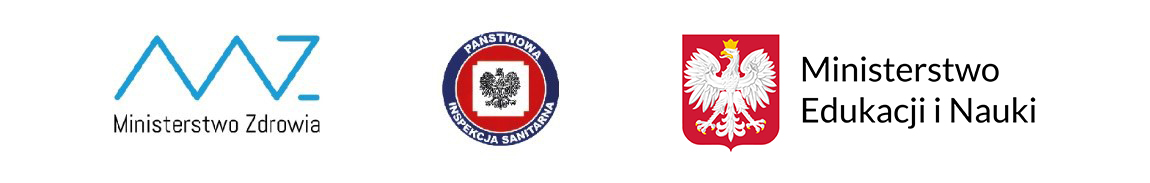 + Szczepienierekomendowane dla pracowników szkół oraz uczniów w określonych grupach wiekowych.Dezynfekcjaprzed i po zajęciach mycie powierzchni detergentem lub dezynfekcja środkiem dezynfekującym.Dystansminimalna odległość pomiędzy osobami: 1,5 m.Higienaczęste mycie rąk (lub dezynfekcja rąk), ochrona podczas kichania i kaszlu, unikanie dotykania oczu, nosa i ust.Maseczkaw przestrzeniach wspólnych, gdy nie można zachować dystansu.Wietrzenieprzed, po i w trakcie zajęć oraz przerw, a także w dni wolne od zajęć.